Příloha č. 7 zadávací dokumentace – Seznam významných služeb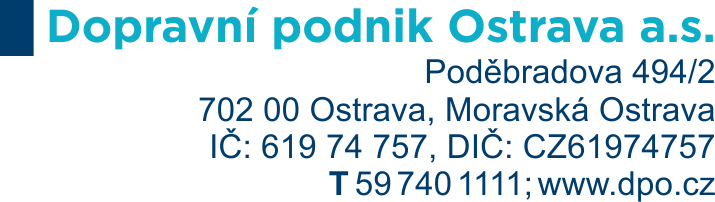 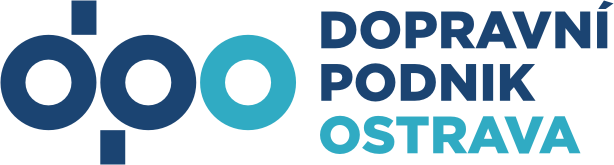 Seznam významných služebk veřejné zakázce s názvem„Oprava historického autobusu Škoda 706 RO číslo 80II.“1.   Identifikace dodavatele:jméno / obchodní firma: 			[DOPLNÍ DODAVATEL]adresa sídla:				[DOPLNÍ DODAVATEL]IČO:					[DOPLNÍ DODAVATEL]2.   Seznam významných služeb realizovaných dodavatelem v posledních 10 letech: Dodavatel tímto prohlašuje, že za poslední 10 let před zahájením zadávacího řízení realizoval (dokončil) níže specifikované služby v rozsahu tam uvedeném:Reference na opravu historického autobusu nebo trolejbusu, do roku výroby 1992 v rozsahu: celková oprava karoserie, oprava podvozku, oprava motoru.V [DOPLNÍ DODAVATEL] dne [DOPLNÍ DODAVATEL]………………………………………………….[DOPLNÍ DODAVATEL – identifikace dodavatele, vč. identifikace osoby zastupující dodavatele]Poř. čísloKontakt objednatele (firma či název, tel., e-mail)Typ vozidlaRok ukončení realizace opravy1.ŠKODA 706 RO2.3.4.5.6.7.8.9.10.